ZARZĄDZENIE NR 84.2020
WÓJTA GMINY SADKIz dnia 2 listopada 2020 rokuw sprawie powołania Komisji Inwentaryzacyjnej i zespołów spisowych do przeprowadzenia inwentaryzacji rocznejNa podstawie art. 4 ust.3 pkt 3 i ust.5, art.26 i art.27 ustawy z dnia 29 września 1994 roku o rachunkowości (t.j.: Dz.U. z 2019 r., poz. 351 ze zm.) oraz Zarządzenia Wójta Gminy Sadki Nr 15/K/2013 z dnia 14 listopada 2013 roku w sprawie wprowadzenia „Instrukcji inwentaryzacyjnej Urzędu Gminy w Sadkach” zarządzam, co następuje:§ 1. Przeprowadzić inwentaryzację roczną składników majątkowych w Urzędzie Gminy w Sadkach według stanu na dzień 31 grudnia 2020 roku.§2. Inwentaryzację aktywów i pasywów należy przeprowadzić metodą spisu z natury, uzyskania od banków i kontrahentów potwierdzenia sald, porównania danych ksiąg rachunkowych z odpowiednimi dokumentami i weryfikacji ich realnej wartości.Inwentaryzacją w drodze spisu z natury należy objąć:aktywa pieniężne w gotówce,druki ścisłego zarachowania,zapasy materiałów.Inwentaryzacją w drodze potwierdzenia sald należy objąć:aktywa finansowe zgromadzone na rachunkach bankowych,kredyty i pożyczki,należności (z wyjątkiem należności publicznoprawnych, należności wątpliwych lub spornych, należności od pracowników oraz wobec osób niepro wadzących ksiąg rachunkowych).Inwentaryzacją w drodze porównania danych ksiąg rachunkowych z odpowiednimi dokumentami i weryfikacji ich realnej wartości:grunty,wartości niematerialne i prawne,środki trwałe, do których dostęp jest znacznie utrudniony, środki trwałe w budowie,długoterminowe aktywa finansowe,należności sporne i wątpliwe,należności i zobowiązania publicznoprawne, z budżetami oraz z pracownikami,należności i zobowiązania wobec osób nieprowadzących ksiąg rachunkowych,fundusze i kapitały,pozostałe niewymienione składniki aktywów i pasywów niepodlegające inwentaryzacji w drodze spisu z natury i uzgodnieniu sald.§3. Powołuję Komisję Inwentaryzacyjną w składzie:Krystian Stępniewski - Przewodniczący KomisjiEwa Straszewska — członekMagdalena Balcer - członek§4. Do przeprowadzenia inwentaryzacji drogą spisu z natury, o której mowa w § 2 pkt 1 i inwentaryzacji metodą weryfikacji sald, o której mowa w § 2 pkt 3 powołuję zespoły spisowe w składzie:I zespół spisowy:Mariusz Czyż - Przewodniczący ZespołuKacper Loręcki- członekKatarzyna Kaczor - członekII zespół spisowy:Piotr Białka - Przewodniczący ZespołuSylwia Depczyńska- członekKatarzyna Borzych - członekIII zespół spisowy:Dorota Maćkowiak - Przewodniczący ZespołuAgata Zwierzchowska - Pilarczyk - członekJoanna Malińska - członek§5. Inwentaryzację w drodze potwierdzenia sald, o których mowa w § 2 pkt 2 przeprowadzają pracownicy Referatu Finansowo-Budżetowego.§6. Inwentaryzację należy przeprowadzić w terminie:Rozpoczęcie czynności inwentaryzacyjnych - od dnia 5 listopada 2020 roku.Zakończenia faktycznych czynności spisowych - do dnia 15 stycznia 2021 roku.Termin rozliczenia wyników inwentaryzacj i - do dnia 26 lutego 2021 roku.§7. Zespoły spisowowe oraz pracowników Referatu Finansowo - Budżetowego zobowiązuje się do dokładnego i rzetelnego przeprowadzenia inwentaryzacji, zgodnie ze stanem faktycznym.§8. Nadzór nad przebiegiem prawidłowości przeprowadzenia inwentaryzacji powierzam Komisji In wentary zacyj nej.§9. Zarządzenie wchodzi w życie z dniem podpisania.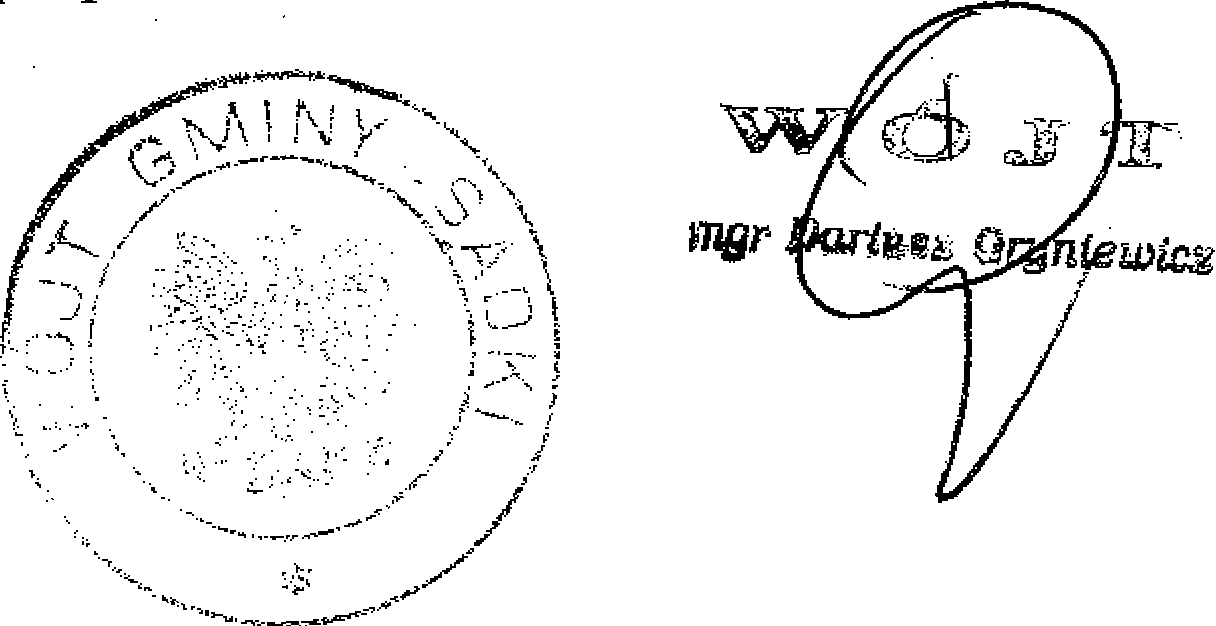 